«УТВЕРЖДЕНО»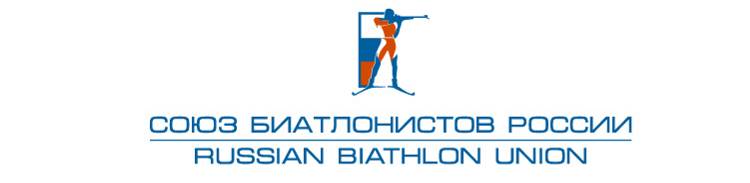                                                                 Правлением Общероссийской общественной организации Федерации биатлона «Союз биатлонистов России»                                      Протокол № 06-16 от 27.05.2016г.КАЛЕНДАРНЫЙ ПЛАНсоревнований по биатлону среди юношей и девушек в спортивном сезоне 2016-2017г.г.№п/пНаименование соревнованийГод рожд.участниковПериодпроведенияЗаявка на местопроведенияПрограмма соревнований1Межрегиональное соревнование «Приз памяти Е.П.Новикова»2002-200520 – 24 июляПестово (Новгородская область)роллеры-спринт, роллеры-эстафета2Первенство Федеральных округов 1998-200122-28 августаавгустЦФО-Смоленск СФО-Новосибирсккросс, л/роллеры, ОФП3Межрегиональное соревнование на «Приз памяти А. Гризмана»1998-200325 – 29 августаКрасноярскроллеры-гонка, кросс-спринт4Первенство России 1998-199906 – 12 сентябряТюменькросс-спринт, роллеры-гонка роллеры - спринт5Первенство России 2000-200115 – 21 сентябряСарансккросс-спринт, роллеры-гонка кросс-эстафета6Первенство России 2002-200324 – 30 сентябряСмоленсккросс-спринт, роллеры-гонка кросс-эстафета7Межрегиональное соревнование на «Призы Федерации биатлона РМ»1998-200129 сентября – 02 октябряСарансккросс-спринт, роллеры-гонка8Межрегиональное соревнование на «Призы ОЧ Ю.Кашкарова и Е.Редькина»1998-200122 – 27 ноябряХанты-Мансийскспринт, спринт9Межрегиональное соревнование «Призы УСБ «Динамо»1998-200124 – 29 ноябряЕкатеринбурггладкая гонка, спринт 10Межрегиональное соревнование «Приз с/к «Долина уюта»1998-200125 – 29 ноября Мурманскгладкая гонка, спринт11Межрегиональное соревнование1998-200122 – 27 ноябряТюменьспринт, гонка12Межрегиональное соревнование на «Приз ОЧ В.Ф.Маматова»1998-200102 – 06 декабря Новосибирскспринт, персьют13Межрегиональное соревнование «Кубок Урала» 1998-200103 – 09 декабряЕкатеринбургспринт, спринт14Всероссийское  соревнование «Приз памяти А.Стрепетова» 1998-1999 13 – 19 декабряЕкатеринбурггонка,  спринт15Межрегиональное соревнование «Приз ОЧ Е.Устюгова»1998-200315 – 19 декабряКрасноярскспринт, спринт16Межрегиональное соревнование «Приз памяти ОЧ И.Бякова»2000-200315 – 19 декабряКирово-Чепецкспринт, спринт17Межрегиональное соревнование, Открытое Первенство общества «Динамо», «Приз памяти Н.Романова и Б.Белоносова»2000-200121 – 27 декабряЕкатеринбурггонка, спринт, с/эстафета18Всероссийское  соревнование «Приз памяти П.Ямалеева»1998-200122 – 29 декабряУфагонка, спринт, с/эстафета19Всероссийское  соревнование «Приз памяти Р.Звонкова» - отбор к ЕЮОЗФ1999-200006 – 12 январяЕкатеринбургспринт, с/эстафета, спринт 20Межрегиональное соревнование «Рождественская гонка»1998-200308 – 11 январяСмоленскспринт, гонка21Межрегиональное соревнование на «Призы Ю.Гагарина», «Поехали»1998-200113 – 19 январяСмоленскгонка, спринт, эстафета22Межрегиональное  соревнование «Приз г. Саранска»1998-200115 – 19 январяСаранскгонка, спринт23Первенство СЗФО,  межрегиональное соревнование на «Призы ОЧ А.Алябьева»1998-200122 – 29 январяТоксовоспринт, с/эстафета, спринт 24Первенство Федеральных округов –отбор на Первенство Россииотбор на зимнюю Спартакиаду учащихся России1998-19992000-200122 – 29 январяНовосибирск (СФО), Петропавловск-Камчатский ДФО, Ижевск (ПФО)Смоленск (ЦФО, ЮФО) гонка, спринт, с/эстафета25Первенство УФО, Межрегиональное  соревнование  на «Призы С.Чепикова»1998-200122 – 29 январяЕкатеринбурггонка, спринт, с/эстафета26Первенство России, Всероссийское соревнование «Призы Автодора» - отбор к ПМ1998-199931 января –  06 февраля                           Токсово                               гонка, с/эстафета, о/эстафета-ПР. спринт-ВС27Первенство Федеральных округов (пневматика)2002-2003январь-февральПо назначениюспринт, эстафета28Межрегиональное соревнование2000-2001февральУлан-Удэспринт, спринт29Межрегиональное соревнование - Кубок ЗМС И.Черезова                                                 2002-200504 – 08 февраля                          Ижевск                                       спринт, гонка, эстафета30Межрегиональное соревнование «Кубок А.Богалий – Лыжный мир» 2002-200518 – 24 февраля                          Новосибирскспринт, гладкая гонка, с/эст31Межрегиональное соревнование на приз Губернатора Рязанской области 1998-200118 – 21 февраляРязань спринт, эстафета32Межрегиональное соревнование на «Приз памяти чемпионов Алтая»1998-1999февральБарнаулспринт, гонка, эстафета33Первенство России «Снежный снайпер»2002-200320 – 26 февраляСмоленскгонка, спринт, эстафета34Межрегиональное соревнование на Приз СК Тушино2002-200327 февраля – 04 мартаТоропецспринт, масстарт, гонка35Зимняя Спартакиада учащихся России2000-200102 – 10 мартапо назначениюгонка, о/эстафета, с/эстафета, спринт, эстафета 36Межрегиональное соревнование на «Приз памяти Г.Князева»1998-199901 – 05 мартаЕкатеринбургспринт, эстафета37Первенство России1998-199914 – 21 мартаЕкатеринбургспринт, персьют, к/гонка, эст.38Межрегиональное соревнование «Праздник Севера»1998-200115 – 19 мартаМурманскспринт, персьют39Межрегиональное соревнование на «Приз ОЧ О.Медведцевой»1998-200116 – 20 мартаКрасноярскспринт, персьют40Межрегиональное соревнование, посвященное памяти В. Меланина 2000-200317 – 23 мартаКирово-Чепецкспринт, персьют, масстарт41Межрегиональное соревнование на «Приз памяти М.А.Протасова»1998-200123 – 30 мартаТоропецспринт, персьют, масстарт, эстафета42Межрегиональное соревнование на «Приз ОЧ В.Барнашова»1998-2001мартМуромцевоспринт, персьют, с/эстафета43Межрегиональное соревнование на «Приз памяти Д.Каратаева»1998-200028 марта – 01 апреляНовосибирскк/гонка, масстарт44Межрегиональное соревнование на призы «ОЧ С.Слепцовой»2003-200429 марта – 03 апреляХанты-Мансийскгонка, спринт45Межрегиональное соревнование на «Приз В.Кириенко, А.Богалий»1999-2003апрельМурманскспринт, персьют, с/эстафета46Межрегиональное   соревнование «Биатлонный марафон»1997-2000апрельИркутскмарафон47Межрегиональное соревнование «Кубок Югры»1998-200105 – 11 апреляХанты-Мансийскгонка,  спринт